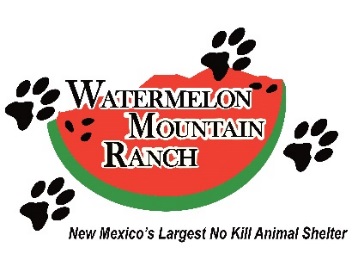 FOSTER APPLICATION, AGREEMENT & ADOPTION ADDENDUMWATERMELON MOUNTAIN RANCHTo be considered as a foster you must meet the following:Be at least 18 years of ageHave legal identification with current addressBe able to verify you can have pets at your present residenceWatermelon Mountain Ranch (WMR) has the right to refuse & remove any person from the Foster Parent Program at any time.FOSTER AGREEMENTFoster Agreements are for dogs or cats that are recovering from surgery, illness, or injury and are under medical watch as well as animals that are too young for adoption and senior pets.  Many foster animals may have a lowered immune system so they will require specialized care and/or need to be kept separate from other animals who are not properly vetted. It is a shared responsibility between Watermelon Mountain Ranch and the foster homes to work together for the well-being of the foster animal(s).Different Types of FostersOvernight Foster – during adopt-a-thonsShort Term Foster – 1 to 2 weeksLong Term Foster – for medical care or behavioral rehabFoster to Adopt Program – bring animal to adoption events & foster until adoptedPerpetual Car/Hospice Care – for the duration of the animal’s lifeFoster Parent Responsibilities and ConditionsNotify WMR (Ranch Manager & Foster Coordinator) immediately if foster animal becomes lost or stolen. Notify WMR (Ranch Manager & Foster Coordinator)  if circumstances change and you cannot continue with your foster arrangement.Notify WMR (Ranch Manager & Foster Coordinator)  immediately if the foster parent has a change of address or telephone number. Notify WMR (Ranch Manager & Foster Coordinator)  immediately about any problems or concerns about the health and well-being of the foster animal.  If there is a medical concern, the foster animal needs to be returned immediately to WMR for treatment.  If an urgent situation arises, medical care will be not be reimbursed unless pre-approved by the Ranch Manager or the Animal Welfare Directors.Transferring the animal to another individual is not permitted.Immediately agree to return animal to WMR upon request.Agree to a background check & home check prior to approval.Allow representatives of WMR to make periodic inspections of the animal and the living conditions provided for the animal. Agree to indemnify and hold WMR harmless for and against any and all manner of actions and causes of actions, suits, debts, accounts, bonds, covenants, and agreements.Provide foster animal with adequate shelter, food, water, care, and protection from other animals and people at all times. Foster parents will not leave animal unsupervised, chained, leashed, or tethered to any object indoors or outdoors. Transport foster animal to WMR for medical care (booster shots, vaccines, etc.) when needed. Kittens and puppies will need booster shots every two to three weeks from the time they are four or five weeks old. An adult foster animal may not be up-to-date on vaccinations or may need booster shots also. Foster must be able to transport animals to and from adoption events.  Watermelon Mountain Ranch Responsibilities:Provide guidance and instructions for basic care.Provide all medical care and medical supplies during foster care. Will screen and facilitate the foster process.Will provide supplies needed to care for animal (food, kennel etc)Personal InformationName: _______________________________________________________________________________Driver’s License Number: _______________________________ Expiration date:____________________Date of Birth: __________________ Occupation: __________________Employer: __________________Current physical Address: _____________________________________________________________________________________________ State: _____________________ Zip: _________________________How long have you lived at your present address? _______________ Do you OWN or RENT?__________________ House  ________ Apartment  _______ Military  _________   Mobile Home  _________ CondoLandlord Name: _________________________________ Phone #: ______________________________Home phone: ______________________________ Cell Phone: _________________________________Work phone: _______________________________ Email address: ______________________________Do you have access to social media(Facebook, Instagram etc)? _____ YES ____ NO Number of adults in household? ___________ Number of children? ___________ Ages? _____________Have you or any adult in the home been convicted of a felony?  YES    NO If yes, please explain? ___________________________________________________________________Do you have any pets now?    YES    NOIf yes, how many? ____________If yes(breed,age,gender,species):__________________________________________________________Are they spayed/neutered?   YES    NOAre your pets up to date on vaccines?    YES   NOHave you ever rehomed or surrendered an animal to a shelter?  YES    NO  If yes, why? __________________________________________ When?__________________________Do you have a secured fenced yard?    YES    NO    Type of fencing:___________________________ Height at lowest point: ________ ftFoster PreferencesHow many hours a day will the foster be left alone? __________________________________________Where will the foster stay during the DAY? ___________________ NIGHT?________________________How will your foster be confined to the property? Check all that may apply. In house     Kennel    Fenced Yard     Dog run     Chained     Patio   Other (please explain____________)Which foster program(s) are you interested in (check all that may apply):   Overnight   Short Term      Long Term     Perpetual Care/Hospice Care Foster Preference:  Adult Dog    Puppies   Adult Cat   Kittens   Mom w/litter   Special Ailments (hospice, perpetual etc)   Behavior Issues (shy, skittish, dog selective etc)  Male                Female Do you have experience with (check all that may apply):    Post-operative care    Injured Animals    Bottle feedings    Giving Oral Medications    Injectable Medications   Syringe feedingsDo you realize you may need to housebreak your foster?    YES     NOFoster adoption addendumPolicies & procedures for adopting your foster animal:All potential adoptions must meet WMR adoption guidelines (WMR reserves the right to deny any adoption)Each adoption will be reviewed and approved by a WMR staff member & senior adoption counselor Animal must be spayed/neutered & fully vetted by WMR Vet Team Animal must be medically cleared by WMR Vet TeamOnce the above criteria have been met the following steps will be taken:Within 1 week the questionnaire, trial adoption contract & half of the approved adoption fee (adoption fees may vary & are non-refundable) must be completed. The remaining forms:  adoption release waiver, contract, PetSmart form, under 1 year waiver (if applicable) & remaining adoption fee must be completed within 7 days of initial agreement. If the remaining forms & fee are not paid within the week the remaining balance will be charged to the card on file. The foster animal’s medical records folder will not be released until the adoption is finalized. If illness or injury occur during above timeframe WMR may not be held liable for cost of care. WMR management must be consulted for possible reimbursement of care. Dependent on the circumstances & severity of the illness or injury WMR has the right to cancel the pending adoption. WMR will not be held liable for cost of care due to negligence of adopter during above timeframe. In the event the dog is not returned to Watermelon Mountain Ranch as agreed or required by WMR, the card on file will be charge.By signing below you are agreeing to all the terms above & information you entered was accurate. You also agree to notify WMR of any changes to information provided above within 48 hours of any change in that information.Credit Card #: ________________________________________ Expiration Date: ________ CVV: ______Signature: ____________________________________________________________________________Application Reviewed by: ________________________________________________________________Watermelon Mountain Ranch1512 Deborah Rd Se #203 Rio rancho, NM 87124Main (505) 771-0140 Fax (505) 867-0712 Dog Line (505) 980-9073 Cat Line (505) 331-4579Ranch Manager (505)250-5419  Foster Coordinator (651) 534-7332Email: fosterwmr@aol.com  Website: www.wmranch.org